Hot mealRiceVegetablepremium mainPotato sideRoast potato/chips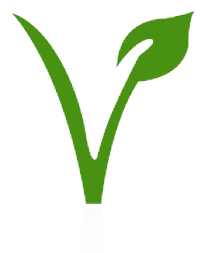 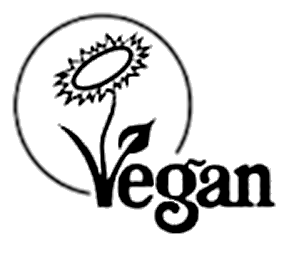 Bowl of FriesChipsStaffStudentFour cheese pasta 3.603.00Contains cereals containing gluten, milk
Cumberland sausage with onion rings and gravy3.603.00Contains cereals containing gluten, sulphur dioxide
StaffStudentsteamed 1.801.50StaffStudentPeas 1.0085pBraised red cabbage 1.0085pStaffStudentHand battered cod with lemon wedge and tartare sauce3.903.25Contains cereals containing gluten, fish, mustard, milkBeef chilli with rice tortillas and salsa3.903.25Contains milk1.501.25StaffStudent2.151.80StaffStudent